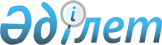 О внесении изменений и дополнений в постановление Правительства Республики Казахстан от 20 июня 2011 года № 678 "Об утверждении Правил сертификации и выдачи сертификата типа"
					
			Утративший силу
			
			
		
					Постановление Правительства Республики Казахстан от 31 декабря 2013 года № 1513. Утратило силу постановлением Правительства Республики Казахстан от 29 декабря 2016 года № 901.      Сноска. Утратило силу постановлением Правительства РК от 29.12.2016 № 901 (вводится в действие со дня его первого официального опубликования).      Примечание РЦПИ!

      Порядок введения в действие см. п. 2.

      Правительство Республики Казахстан ПОСТАНОВЛЯЕТ:



      1. Внести в постановление Правительства Республики Казахстан от 20 июня 2011 года № 678 «Об утверждении Правил сертификации и выдачи сертификата типа» (САПП Республики Казахстан, 2011 г., № 42, ст. 550) следующие изменения и дополнения:



      в Правилах сертификации и выдачи сертификата типа, утвержденных указанным постановлением:



      в пункте 3:



      подпункты 9) и 10) исключить;



      дополнить подпунктом 13) следующего содержания:

      «13) государственные испытания – демонстрация соответствия образца воздушного судна нормам летной годности.»;



      дополнить пунктом 3-1 следующего содержания:

      «3-1. За сертификацию типа гражданского воздушного судна взимается сбор в порядке и размере, определяемом Кодексом Республики Казахстан «О налогах и других обязательных платежах в бюджет» (Налоговый кодекс). Сертификация типа гражданского воздушного судна осуществляется после уплаты в государственный бюджет указанного сбора.»;



      пункты 6 и 8 изложить в следующей редакции:

      «6. Гражданские воздушные суда, созданные на авиационных предприятиях в Республике Казахстан, после прохождения заводских, государственных и государственных испытаний на соответствие действующим нормам летной годности Республики Казахстан перед их серийным производством подлежат сертификации уполномоченным органом в сфере гражданской авиации.»;

      «8. До начала проведения заводских испытаний образца воздушного судна разработчик и изготовитель оформляют формуляр, паспорт или эквивалентный им документ, удостоверяющие соответствие данного экземпляра рабочей конструкторской документации. Государственные испытания воздушного судна начинаются только при наличии указанных документов.»;



      подпункт 3) пункта 11 изложить в следующей редакции:

      «3) установления возможности предъявления воздушного судна для проведения государственных испытаний.»;



      пункт 12 изложить в следующей редакции:

      «12. Программа заводских испытаний, включая лабораторные, стендовые, наземные, летные и специальные испытания, разрабатываются и утверждаются разработчиком, и в течение 15 календарных дней с момента ее регистрации, согласуется уполномоченным органом в сфере гражданской авиации.»;



      пункты 13 и 14 исключить;



      пункты 16, 17, 22 и 23 изложить в следующей редакции:

      «16. Эксплуатационные испытания образца воздушного судна проводятся разработчиком в различных климатических условиях в соответствии с графиком, разработанным и утвержденным разработчиком.

      Государственные испытания образца воздушного судна проводятся в соответствии с планом, утвержденным разработчиком с участием уполномоченного органа в сфере гражданской авиации. О сроках проведения государственных испытаний разработчик оповещает уполномоченный орган за пять календарных дней до начала испытаний. По результатам государственных испытаний уполномоченным органом и разработчиком готовится в произвольной форме совместное заключение.

      17. По завершению заводских, государственных и эксплуатационных испытаний заявитель направляет в уполномоченный орган в сфере гражданской авиации следующие документы:

      1) таблицу соответствия образца воздушного судна нормам летной годности, скорректированную по результатам заводских и эксплуатационных испытаний, утвержденных разработчиком;

      2) комплект эксплуатационной документации, уточненный по результатам заводских, государственных и эксплуатационных испытаний;

      3) уведомление о том, что контрольный и текущие комплекты рабочей конструкторской документации образца воздушного судна (указываются номера комплектов) откорректированы по результатам заводских и эксплуатационных испытаний, отражают типовую конструкцию образца воздушного судна, пригодны для серийного производства образца воздушного судна данного типа, утверждены и хранятся у разработчика и изготовителя.»;

      «22. Для проведения сертификационных работ и выдачи сертификата типа заявитель подает в уполномоченный орган в сфере гражданской авиации заявку с представлением следующих документов:

      1) копии свидетельства или справки о государственной регистрации (перерегистрации) юридического лица;

      2) руководство по летной эксплуатации;

      3) формуляры;

      4) чертежи (эскизы) основных силовых узлов, в том числе узлов крепления крыла, оперения, двигателя, шасси, с указанием основных размеров и марки материала;

      5) схемы топливной и тормозной систем, электрооборудования, системы управления;

      6) фотографии образца (спереди, сбоку, сзади);

      7) результаты заводских, государственных и эксплуатационных испытаний образца воздушного судна;

      8) техническую документацию с кратким описанием схем, систем, основных характеристик, ожидаемых условий эксплуатации и ограничений, в диапазоне которых будет сертифицирован образец, а также перечень глав, разделов и пунктов норм летной годности, распространяемых на данный образец, специальных технических условий, касающихся его летной годности и требований к охране окружающей среды;

      9) копию документа, подтверждающего уплату сбора за сертификацию типа гражданского воздушного судна.

      Уполномоченный орган в сфере гражданской авиации проводит сертификацию образца воздушного судна.

      По результатам проведенных работ уполномоченный орган в сфере гражданской авиации составляет акт о соответствии (несоответствии) образца воздушного судна нормам летной годности согласно приложению 3 к настоящим Правилам в двух экземплярах с указанием фактического состояния образца воздушного судна, выводов, рекомендаций и заключения о возможности (невозможности) выдачи сертификата типа, один экземпляр акта передается заявителю. При несоответствии образца воздушного судна нормам летной годности на основании акта о несоответствии уполномоченный орган в сфере гражданской авиации отказывает заявителю в выдаче сертификата типа с выдачей заявителю заключения о невозможности выдачи.

      23. Уполномоченный орган в сфере гражданской авиации на основании положительных результатов заводских, государственных и эксплуатационных испытаний, устанавливающих соответствие типовой конструкции образца воздушного судна нормам летной годности, в течение 15 (пятнадцати) календарных дней с момента получения акта о соответствии образца воздушного судна нормам летной годности выдает сертификат типа.»;



      дополнить пунктом 26-1 следующего содержания:

      26-1. В случае изменения утвержденной конструкции типа (типовой конструкции) гражданского воздушного судна или его эксплуатационно-технической документации, влияющего на летную годность, этот тип воздушного судна подлежит дополнительной сертификации уполномоченным органом в сфере гражданской авиации для получения дополнения к сертификату типа. Дополнительная сертификация осуществляется в порядке, изложенном в пункте 22.



      пункт 29 изложить в следующей редакции:

      «29. Возобновление действия Сертификата типа осуществляется уполномоченным органом в сфере гражданской авиации только после устранения разработчиком выявленных недостатков и проведения заводских, государственных и эксплуатационных испытаний, подтверждающих соответствие образца воздушного судна требованиям норм летной годности.»;



      дополнить приложением 3 к указанным Правилам согласно приложению к настоящему постановлению.



      2. Настоящее постановление вводится в действие по истечении десяти календарных дней после дня первого официального опубликования, за исключением абзацев седьмого, восьмого и тридцать третьего пункта 1 настоящего постановления, которые вводятся в действие с 1 января 2014 года.      Премьер-Министр

      Республики Казахстан                       С. Ахметов

Приложение           

к постановлению Правительства

Республики Казахстан     

от 31 декабря 2013 года № 1513Приложение 3         

к Правилам сертификации и выдачи

сертификата типа       Форма            Утверждаю            

Руководитель          

уполномоченного органа      

в сфере гражданской авиации   

либо лицо им уполномоченное   

_____________________________  

(подпись, Ф.И.О.)         

«____» __________ 20 __ г.                                        Акт

             о соответствии (несоответствии) образца воздушного

                        судна нормам летной годности      В соответствии с приказом _____________________________________

                     (наименование уполномоченного органа в сфере гражданской авиации)

от «___» ________ 20 __ года № ____ комиссией в составе:

      Председатель: _________________________________________________

                                 (Ф.И.О., должность)

      Члены комиссии: _______________________________________________

                                 (Ф.И.О., должность)

                      _______________________________________________

                                 (Ф.И.О., должность)      По результатам экспертизы эксплуатационной документации и оценки летной годности образца воздушного судна

_____________________________________________________________________Текст заключения: ___________________________________________________

_____________________________________________________________________

_____________________________________________________________________      Председатель: _________________________________________________

                            (Ф.И.О.)              (подпись)

      Члены комиссии: _______________________________________________

                            (Ф.И.О.)              (подпись)

                      _______________________________________________

                            (Ф.И.О.)              (подпись)      С актом ознакомлен:

      Руководитель организации по ТО и PAT __________________________

                                             (Ф.И.О.)     (подпись)
					© 2012. РГП на ПХВ «Институт законодательства и правовой информации Республики Казахстан» Министерства юстиции Республики Казахстан
				